   Приложение 7.2                                                                                                                                     Код 014311716/3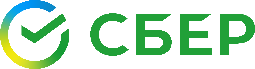 ЗАЯВЛЕНИЕ О ЗАКРЫТИИ ОТДЕЛЬНОГО (ОБОСОБЛЕННОГО)БАНКОВСКОГО СЧЕТА И РАСТОРЖЕНИИ ДОГОВОРОВ О ПРЕДОСТАВЛЕНИИ УСЛУГЗАЯВЛЕНИЕ О ЗАКРЫТИИ ОТДЕЛЬНОГО (ОБОСОБЛЕННОГО)БАНКОВСКОГО СЧЕТА И РАСТОРЖЕНИИ ДОГОВОРОВ О ПРЕДОСТАВЛЕНИИ УСЛУГЗАЯВЛЕНИЕ О ЗАКРЫТИИ ОТДЕЛЬНОГО (ОБОСОБЛЕННОГО)БАНКОВСКОГО СЧЕТА И РАСТОРЖЕНИИ ДОГОВОРОВ О ПРЕДОСТАВЛЕНИИ УСЛУГЗАПОЛНЯЕТСЯ КЛИЕНТОМЗАПОЛНЯЕТСЯ КЛИЕНТОМЗАПОЛНЯЕТСЯ КЛИЕНТОМНаименование Клиента: ___________________________________________________________________________________________________________________________________________________________________________________________(полное наименование юридического лица в соответствии с учредительными документами/фамилия, имя, отчество физического лица, занимающегося в установленном законодательством РФ порядке частной практикой)ИНН/КИО Клиента                                                                               КПП  Контактный телефон Клиента: Адрес электронной почты Клиента (e-mail):      (указывается печатными буквами)Наименование Клиента: ___________________________________________________________________________________________________________________________________________________________________________________________(полное наименование юридического лица в соответствии с учредительными документами/фамилия, имя, отчество физического лица, занимающегося в установленном законодательством РФ порядке частной практикой)ИНН/КИО Клиента                                                                               КПП  Контактный телефон Клиента: Адрес электронной почты Клиента (e-mail):      (указывается печатными буквами)Наименование Клиента: ___________________________________________________________________________________________________________________________________________________________________________________________(полное наименование юридического лица в соответствии с учредительными документами/фамилия, имя, отчество физического лица, занимающегося в установленном законодательством РФ порядке частной практикой)ИНН/КИО Клиента                                                                               КПП  Контактный телефон Клиента: Адрес электронной почты Клиента (e-mail):      (указывается печатными буквами)В соответствии с условиями Договора отдельного (обособленного) банковского счета и:  в связи с завершением расчетов и выполнением обязательств по Сопровождаемому контракту/Договору с соисполнителем ________________________________________________ № _______________ от ______________   в других случаях, предусмотренных действующим Законодательством РФпросим закрыть отдельные (обособленные) банковские счета и расторгнуть договоры отдельного (обособленного) банковского счета:№                                                                                                                   от №                                                                                                                   от№                                                                                                                   отОстаток денежных средств на счетах по состоянию на ____.____.20___ года в суммах, указанных ниже,  подтверждаем и просим перечислить с учетом сумм, поступивших на счет после подачи Заявления, за вычетом комиссии Банка платежным поручением, оформленным Банком: для перевода  в рублях: 1. Со счета №                                                                                                    в сумме ___________________________________________________________________________________________________________________________ (цифрами и прописью) по следующим реквизитам:Наименование получателя   _________________________________________________________________________Счет получателя                                                                                                          ИНН     Наименование банка получателя   ____________________________________________________________________БИК банка                                                     Корсчет банка ОКТМО                                                     КБК Назначение платежа   ______________________________________________________________________________в иностранной валюте:2. Со счета №                                                                                                          в сумме ___________________________________________________________________________________________________________________________ (цифрами и прописью) по следующим реквизитам:В соответствии с условиями Договора отдельного (обособленного) банковского счета и:  в связи с завершением расчетов и выполнением обязательств по Сопровождаемому контракту/Договору с соисполнителем ________________________________________________ № _______________ от ______________   в других случаях, предусмотренных действующим Законодательством РФпросим закрыть отдельные (обособленные) банковские счета и расторгнуть договоры отдельного (обособленного) банковского счета:№                                                                                                                   от №                                                                                                                   от№                                                                                                                   отОстаток денежных средств на счетах по состоянию на ____.____.20___ года в суммах, указанных ниже,  подтверждаем и просим перечислить с учетом сумм, поступивших на счет после подачи Заявления, за вычетом комиссии Банка платежным поручением, оформленным Банком: для перевода  в рублях: 1. Со счета №                                                                                                    в сумме ___________________________________________________________________________________________________________________________ (цифрами и прописью) по следующим реквизитам:Наименование получателя   _________________________________________________________________________Счет получателя                                                                                                          ИНН     Наименование банка получателя   ____________________________________________________________________БИК банка                                                     Корсчет банка ОКТМО                                                     КБК Назначение платежа   ______________________________________________________________________________в иностранной валюте:2. Со счета №                                                                                                          в сумме ___________________________________________________________________________________________________________________________ (цифрами и прописью) по следующим реквизитам:В соответствии с условиями Договора отдельного (обособленного) банковского счета и:  в связи с завершением расчетов и выполнением обязательств по Сопровождаемому контракту/Договору с соисполнителем ________________________________________________ № _______________ от ______________   в других случаях, предусмотренных действующим Законодательством РФпросим закрыть отдельные (обособленные) банковские счета и расторгнуть договоры отдельного (обособленного) банковского счета:№                                                                                                                   от №                                                                                                                   от№                                                                                                                   отОстаток денежных средств на счетах по состоянию на ____.____.20___ года в суммах, указанных ниже,  подтверждаем и просим перечислить с учетом сумм, поступивших на счет после подачи Заявления, за вычетом комиссии Банка платежным поручением, оформленным Банком: для перевода  в рублях: 1. Со счета №                                                                                                    в сумме ___________________________________________________________________________________________________________________________ (цифрами и прописью) по следующим реквизитам:Наименование получателя   _________________________________________________________________________Счет получателя                                                                                                          ИНН     Наименование банка получателя   ____________________________________________________________________БИК банка                                                     Корсчет банка ОКТМО                                                     КБК Назначение платежа   ______________________________________________________________________________в иностранной валюте:2. Со счета №                                                                                                          в сумме ___________________________________________________________________________________________________________________________ (цифрами и прописью) по следующим реквизитам:реквизиты банка посредникаSWIFT-кодреквизиты банка посредникаКлир.код (при наличии)реквизиты банка посредникаНаименование банка-посредника (полное)реквизиты банка посредникаАдрес (при наличии)реквизиты банка посредникаГород, странареквизиты банка-бенефициара (получателя)SWIFT-кодреквизиты банка-бенефициара (получателя)Клир.код (при наличии)реквизиты банка-бенефициара (получателя)№ корсчета банка-бенефициара в банке посредникереквизиты банка-бенефициара (получателя)Наименование банка-бенефициара  (полное)реквизиты банка-бенефициара (получателя)Адрес (при наличии)реквизиты банка-бенефициара (получателя)Город, странареквизиты клиента-бенефициара№ счета в банке бенефициарареквизиты клиента-бенефициараBEI-код клиентареквизиты клиента-бенефициараНаименование клиентареквизиты клиента-бенефициараИНН/КИОреквизиты клиента-бенефициараАдрес (при наличии)реквизиты клиента-бенефициараГород, странареквизиты клиента-бенефициараНазначение платежа3. Со счета №                                                                                                     в сумме ____________________________________________________________________________________________________________________________ (цифрами и прописью) по следующим реквизитам:3. Со счета №                                                                                                     в сумме ____________________________________________________________________________________________________________________________ (цифрами и прописью) по следующим реквизитам:3. Со счета №                                                                                                     в сумме ____________________________________________________________________________________________________________________________ (цифрами и прописью) по следующим реквизитам:реквизиты банка посредникаSWIFT-кодреквизиты банка посредникаКлир.код (при наличии)реквизиты банка посредникаНаименование банка-посредника (полное)реквизиты банка посредникаАдрес (при наличии)реквизиты банка посредникаГород, странареквизиты банка-бенефициара (получателя)SWIFT-кодреквизиты банка-бенефициара (получателя)Клир.код (при наличии)реквизиты банка-бенефициара (получателя)№ корсчета банка-бенефициара в банке посредникереквизиты банка-бенефициара (получателя)Наименование банка-бенефициара  (полное)реквизиты банка-бенефициара (получателя)Адрес (при наличии)реквизиты банка-бенефициара (получателя)Город, странареквизиты клиента-бенефициара№ счета в банке бенефициарареквизиты клиента-бенефициараBEI-код клиентареквизиты клиента-бенефициараНаименование клиентареквизиты клиента-бенефициараИНН/КИОреквизиты клиента-бенефициараАдрес (при наличии)реквизиты клиента-бенефициараГород, странареквизиты клиента-бенефициараНазначение платежаДенежная чековая книжка по счету №                                                                                                  : сдана с неиспользованными чеками с №____________ по №______________ не выдавалась          использована полностью          утерянаДенежная чековая книжка по счету №                                                                                                  : сдана с неиспользованными чеками с №____________ по №______________ не выдавалась          использована полностью          утерянаДенежная чековая книжка по счету №                                                                                                  : сдана с неиспользованными чеками с №____________ по №______________ не выдавалась          использована полностью          утерянаВ связи с расторжением Договора отдельного (обособленного) банковского счета просим расторгнуть Договор на предоставление услуг с использованием системы дистанционного обслуживания:«Сбербанк Бизнес (Онлайн)» №                                                                                       отВ связи с расторжением Договора отдельного (обособленного) банковского счета просим расторгнуть Договор на предоставление услуг с использованием системы дистанционного обслуживания:«Сбербанк Бизнес (Онлайн)» №                                                                                       отВ связи с расторжением Договора отдельного (обособленного) банковского счета просим расторгнуть Договор на предоставление услуг с использованием системы дистанционного обслуживания:«Сбербанк Бизнес (Онлайн)» №                                                                                       отКлиент понимает, что после закрытия счета и в случае отсутствия в Банке иных банковских счетов, Банк не сможет обслуживать контракты (кредитные договоры), поставленные на учет. Закрытие всех расчетных счетов в Банке без снятия с учета контрактов (кредитных договоров) является нарушением валютного законодательства Российской Федерации. Наличие контрактов (кредитных договоров), поставленных на учет:       Да                НетКлиент понимает, что после закрытия счета и в случае отсутствия в Банке иных банковских счетов, Банк не сможет обслуживать контракты (кредитные договоры), поставленные на учет. Закрытие всех расчетных счетов в Банке без снятия с учета контрактов (кредитных договоров) является нарушением валютного законодательства Российской Федерации. Наличие контрактов (кредитных договоров), поставленных на учет:       Да                НетКлиент понимает, что после закрытия счета и в случае отсутствия в Банке иных банковских счетов, Банк не сможет обслуживать контракты (кредитные договоры), поставленные на учет. Закрытие всех расчетных счетов в Банке без снятия с учета контрактов (кредитных договоров) является нарушением валютного законодательства Российской Федерации. Наличие контрактов (кредитных договоров), поставленных на учет:       Да                НетНастоящим Клиент в лице __________________________________________________________________________,(указывается фамилия, имя, отчество, должность руководителя (уполномоченного представителя) Клиента/ статус физического лица, осуществляющего предпринимательскую деятельность/занимающегося частной практикой)действующего(ей) на основании _____________________________________________________________________,                                                                   (наименование документа – Устав, Доверенность, иной соответствующий документ)подтверждает, что прилагаемые к Заявлению документы оформлены в соответствии с требованиями действующего законодательства Российской Федерации и нормативных актов Банка России, содержат сведения, подтверждающие правоспособность Клиента и полномочия его должностных лиц. Клиент несет ответственность за корректность предоставляемых данных и документов.Клиент не имеет претензий и неурегулированных вопросов по указанным Договорам отдельного (обособленного) банковского счета и договору о предоставлении услуг Банка.Клиент подтверждает корректность указанных контактных данных Клиента (телефон, e-mail) и готовность в случае некорректного указания контактных данных или их отсутствия обратиться в подразделение Банка по месту ведения счета за получением статуса исполнения своего запроса.     М.П. Клиента                _____________  /______________________________/            ____ ______________ 20___ г.                                                                  подпись                                                      Фамилия И.О.                                                                                               Настоящим Клиент в лице __________________________________________________________________________,(указывается фамилия, имя, отчество, должность руководителя (уполномоченного представителя) Клиента/ статус физического лица, осуществляющего предпринимательскую деятельность/занимающегося частной практикой)действующего(ей) на основании _____________________________________________________________________,                                                                   (наименование документа – Устав, Доверенность, иной соответствующий документ)подтверждает, что прилагаемые к Заявлению документы оформлены в соответствии с требованиями действующего законодательства Российской Федерации и нормативных актов Банка России, содержат сведения, подтверждающие правоспособность Клиента и полномочия его должностных лиц. Клиент несет ответственность за корректность предоставляемых данных и документов.Клиент не имеет претензий и неурегулированных вопросов по указанным Договорам отдельного (обособленного) банковского счета и договору о предоставлении услуг Банка.Клиент подтверждает корректность указанных контактных данных Клиента (телефон, e-mail) и готовность в случае некорректного указания контактных данных или их отсутствия обратиться в подразделение Банка по месту ведения счета за получением статуса исполнения своего запроса.     М.П. Клиента                _____________  /______________________________/            ____ ______________ 20___ г.                                                                  подпись                                                      Фамилия И.О.                                                                                               Настоящим Клиент в лице __________________________________________________________________________,(указывается фамилия, имя, отчество, должность руководителя (уполномоченного представителя) Клиента/ статус физического лица, осуществляющего предпринимательскую деятельность/занимающегося частной практикой)действующего(ей) на основании _____________________________________________________________________,                                                                   (наименование документа – Устав, Доверенность, иной соответствующий документ)подтверждает, что прилагаемые к Заявлению документы оформлены в соответствии с требованиями действующего законодательства Российской Федерации и нормативных актов Банка России, содержат сведения, подтверждающие правоспособность Клиента и полномочия его должностных лиц. Клиент несет ответственность за корректность предоставляемых данных и документов.Клиент не имеет претензий и неурегулированных вопросов по указанным Договорам отдельного (обособленного) банковского счета и договору о предоставлении услуг Банка.Клиент подтверждает корректность указанных контактных данных Клиента (телефон, e-mail) и готовность в случае некорректного указания контактных данных или их отсутствия обратиться в подразделение Банка по месту ведения счета за получением статуса исполнения своего запроса.     М.П. Клиента                _____________  /______________________________/            ____ ______________ 20___ г.                                                                  подпись                                                      Фамилия И.О.                                                                                               ЗАПОЛНЯЕТСЯ БАНКОМЗАПОЛНЯЕТСЯ БАНКОМЗАПОЛНЯЕТСЯ БАНКОМПАО Сбербанк117997, Москва, ул. Вавилова, 19 ________________________ ______________________________________________                                                                                            (указывается номер/наименование ВСП)                                   (указывается местонахождения ВСП)Банк подтверждает прием от Клиента документов и Заявления о закрытии отдельного (обособленного) банковского счета и расторжении договоров о предоставлении услуг. Проверка полномочий проведена. Принял от Клиента указанные в заявлении денежные чековые книжки.ПАО Сбербанк117997, Москва, ул. Вавилова, 19 ________________________ ______________________________________________                                                                                            (указывается номер/наименование ВСП)                                   (указывается местонахождения ВСП)Банк подтверждает прием от Клиента документов и Заявления о закрытии отдельного (обособленного) банковского счета и расторжении договоров о предоставлении услуг. Проверка полномочий проведена. Принял от Клиента указанные в заявлении денежные чековые книжки.ПАО Сбербанк117997, Москва, ул. Вавилова, 19 ________________________ ______________________________________________                                                                                            (указывается номер/наименование ВСП)                                   (указывается местонахождения ВСП)Банк подтверждает прием от Клиента документов и Заявления о закрытии отдельного (обособленного) банковского счета и расторжении договоров о предоставлении услуг. Проверка полномочий проведена. Принял от Клиента указанные в заявлении денежные чековые книжки.В закрытии отдельного (обособленного) банковского счета(ов) отказано: № ________________________________ причина_______________________________________________________;  № ________________________________ причина_______________________________________________________;№ ________________________________ причина_______________________________________________________.     В закрытии отдельного (обособленного) банковского счета(ов) отказано: № ________________________________ причина_______________________________________________________;  № ________________________________ причина_______________________________________________________;№ ________________________________ причина_______________________________________________________.     В закрытии отдельного (обособленного) банковского счета(ов) отказано: № ________________________________ причина_______________________________________________________;  № ________________________________ причина_______________________________________________________;№ ________________________________ причина_______________________________________________________.     _____ ______________ 20___ г.  ____________________________        _______________/____________________/                                                                                      (должность сотрудника, принявшего Заявление)                              подпись                                     Фамилия, И.О._____ ______________ 20___ г.  ____________________________        _______________/____________________/                                                                                      (должность сотрудника, принявшего Заявление)                              подпись                                     Фамилия, И.О._____ ______________ 20___ г.  ____________________________        _______________/____________________/                                                                                      (должность сотрудника, принявшего Заявление)                              подпись                                     Фамилия, И.О.